Questionnaire ApidaeQuestionnaireNom de la fiche :Type : Hébergement locatifIdentificationMoyens de communication : Adresse : Entité de gestionEntité de gestion : PrésentationDescriptif court : Descriptif détaillé : Type d'hébergement locatif : Cocher le critère correspondant à votre offre :Classement "Atout France" : Cocher le critère correspondant à votre offre :Date de classement : N° classement : Date de dernière visite : Type de label et référentiel : Cocher le critère correspondant à votre offre :N° d’agrément ou de référencement : Date d'agrément ou de référencement : Classements et thématiques labels : Cocher les critères correspondant à votre offre :Durée de séjour minimum (en jours) : PrestationsÉquipements : Cocher les critères correspondant à votre offre :Services : Cocher les critères correspondant à votre offre :Conforts : Cocher les critères correspondant à votre offre :Activités sur place : Cocher les critères correspondant à votre offre :Complément accueil : Langues parlées : Cocher les critères correspondant à votre offre :Langues de documentation : Cocher les critères correspondant à votre offre :Animaux acceptés : Oui/NonAnimaux acceptés avec supplément : Oui/NonConditions d'accueil des animaux : Labels Tourisme et Handicap : Cocher les critères correspondant à votre offre :Tourisme adapté : Cocher les critères correspondant à votre offre :Nb. pers. pouvant être accueillies simultanément en fauteuil roulant : OuverturePériodes d'ouvertures : Indications période / saisonnalité : Cocher les critères correspondant à votre offre :TarifsTarifs : Du :		 Au :		 Du :		 Au :		 Du :		 Au :		 Modes de paiement : Cocher les critères correspondant à votre offre :Taxe de sejour incluse : Non communiquéComplément tarifs : Conditions de gratuité : Cocher les critères correspondant à votre offre :Gratuit pour les moins de : MultimédiasIllustrations : Nous vous remercions de nous transmettre tout type de multimédia (photo numérique 10 Mo max, lien web cam, fichier pdf 10 Mo max,vidéo) de préférence par mail  ou autre support numérique (CD, DVD).CapacitésCapacité meublés de tourisme Atout France : Capacité maximum possible : Nombre de suites : Nombre lits doubles : Nombre lits simples : Surface : Nombre de chambres en mezzanine : Nombre de salles de bain : Nombre wc : Nombre pièces : Nombre de chambres : Nombre d'étages dans le bâtiment : Numéro d'étage du logement : Types d'habitation : Cocher les critères correspondant à votre offre :Fait le  ____  /  ____  /  ________SignatureLes informations fournies dans ce questionnaire sont potentiellement publiées et seront centralisées dans la base Apidae. Elles pourront être exploitées par différents partenaires.Merci de votre collaborationbase.apidae-tourisme.com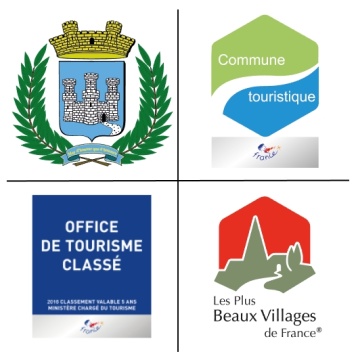 Questionnaire généré le : 04/09/2017Moyens de communicationCoordonnéesPrécisions (ex: en soirée, hors saison, etc.)TéléphoneMélSite web (URL)Site internet mobileFaxTéléphone /faxPage facebookGoogle +TwitterTripadvisorYelpShorty URLDate de débutDate de finJour de fermetureHorairesLibellé tarifaireMinimum (€)Maximum (€)Une personneDeux personnesTrois personnesPersonne supplémentaireRepasDemi-pensionPensionNuitéeWeek-endMid-weekSemaineQuinzaineTrois semainesMoisGroupe adultesGroupe enfantsIndividuel adulteIndividuel enfantAnimauxLibellé tarifaireMinimum (€)Maximum (€)Une personneDeux personnesTrois personnesPersonne supplémentaireRepasDemi-pensionPensionNuitéeWeek-endMid-weekSemaineQuinzaineTrois semainesMoisGroupe adultesGroupe enfantsIndividuel adulteIndividuel enfantAnimauxLibellé tarifaireMinimum (€)Maximum (€)Une personneDeux personnesTrois personnesPersonne supplémentaireRepasDemi-pensionPensionNuitéeWeek-endMid-weekSemaineQuinzaineTrois semainesMoisGroupe adultesGroupe enfantsIndividuel adulteIndividuel enfantAnimaux